2024 m. sausio 27 d. (šeštadienis)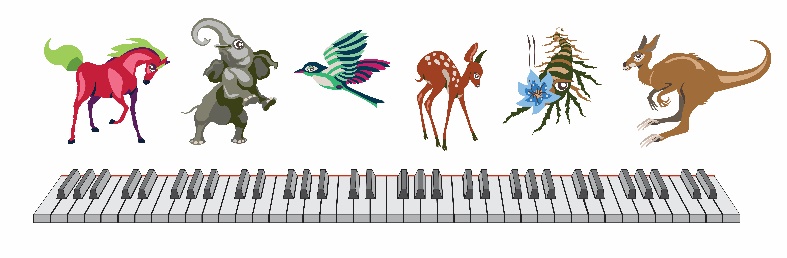 F e s t i v a l i o      d a l y v i o A N K E T AKonkurso dalyvių anketas, atliekamo kūrinio – gyvūno gaidas ir mokėjimą patvirtinantį dokumentą prašome pateikti iki 2023 m. gruodžio 15 d.Kontaktai: Agnė Ragauskienė +370 659 91188, zvereliu.karnavalas@gmail.comVardas, pavardėGimimo data, klasėVardas, pavardėGimimo data, klasėVardas, pavardėGimimo data, klasėMokyklaPedagogo (-ų)  vardas (-ai), pavardė (-ės)Telefonas (-ai), el. paštas (-ai)Programa Programinė pjesė (gyvūnas). Kompozitorius pilnas vardas, pavardė, kūrinysTrukmė